О внесении изменений в план реализациимуниципальной программы «Развитие транспортной системы» на 2014 годВ соответствии с Федеральным законом от 06.10.2003г. №131-ФЗ «Об общих принципах организации местного самоуправления в Российской Федерации», постановлением Администрации Истоминского сельского поселения от 15.08.2013г. № 284 «Об утверждении порядка разработки, реализации и оценки эффективности муниципальных программ Истоминского сельского поселения», с изменением бюджетных ассигнований.-ПОСТАНОВЛЯЮ:	1. Внести изменения в план реализации  муниципальной программы Истоминского сельского      поселения «Развитие транспортной системы» на 2014 год, согласно приложению. 2. Разместить постановление на официальном сайте Администрации Истоминского сельского поселения.        3. Контроль за  исполнением  настоящего   постановления  оставляю за собой.Глава Истоминского сельского поселения                                                                 А.И. КорниенкоПостановление вносит ведущий специалист ЖКХ Аракелян И.С.Приложение к ПостановлениюГлавы Истоминскогосельского поселенияот 11.06.2014г. № 124-1 План реализации муниципальной программы «Развитие транспортной системы» на 2014 годГлава Истоминского сельского поселения                                                                                                                         А.И. Корниенко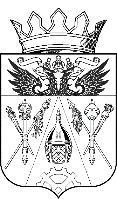 АДМИНИСТРАЦИЯ ИСТОМИНСКОГО СЕЛЬСКОГО ПОСЕЛЕНИЯПОСТАНОВЛЕНИЕАДМИНИСТРАЦИЯ ИСТОМИНСКОГО СЕЛЬСКОГО ПОСЕЛЕНИЯПОСТАНОВЛЕНИЕАДМИНИСТРАЦИЯ ИСТОМИНСКОГО СЕЛЬСКОГО ПОСЕЛЕНИЯПОСТАНОВЛЕНИЕАДМИНИСТРАЦИЯ ИСТОМИНСКОГО СЕЛЬСКОГО ПОСЕЛЕНИЯПОСТАНОВЛЕНИЕАДМИНИСТРАЦИЯ ИСТОМИНСКОГО СЕЛЬСКОГО ПОСЕЛЕНИЯПОСТАНОВЛЕНИЕАДМИНИСТРАЦИЯ ИСТОМИНСКОГО СЕЛЬСКОГО ПОСЕЛЕНИЯПОСТАНОВЛЕНИЕ1106                   2014г.№124-1х. Островскогох. Островскогох. Островскогох. Островскогох. Островскогох. Островского№Наименование подпрограммы, основного мероприятия, контрольного события программыОтветственный исполнитель, соисполнитель, участник программыСрок реализацииОжидаемый результатОбъем ресурсного обеспечения (тыс. руб.)Объем ресурсного обеспечения (тыс. руб.)Объем ресурсного обеспечения (тыс. руб.)№Наименование подпрограммы, основного мероприятия, контрольного события программыОтветственный исполнитель, соисполнитель, участник программыСрок реализацииОжидаемый результатВсегоОбластной бюджетМестный бюджетИтого по муниципальной программеАдминистрация Истоминского сельского поселенияХХ2700,7658,82041,92.1. Подпрограмма «Развитие транспортной инфраструктуры»Ведущий специалист Аракелян И.С.ХХ2598,2658,81939,43.Основное мероприятие1.1 Содержание внутрипоселковых дорог и искусственных сооружений на нихВедущий специалист Аракелян И.С.31.12.2014г.поддержание дорогместного значения внормативномсостоянии; развитиесети автомобильныхдорог местногозначения287,50,0287,54.Контрольное событие муниципальной программы:Заключениемуниципальныхконтрактов наобеспечениесохранностивнутрипоселковыхавтомобильныхдорог5.Основное мероприятие1.2 Софинансирование расходов на содержание и ремонт автомобильных дорог общего пользования местного значенияВедущий специалист Аракелян И.С.31.12.2014г.поддержание дорогместного значения внормативномсостоянии; развитиесети автомобильныхдорог местногозначения775,1658,8116,36.Контрольное событие муниципальной программы:Заключениемуниципальныхконтрактов наобеспечениесохранностивнутрипоселковыхавтомобильныхдорог7.Основное мероприятие1.3Уплата налогаВедущий специалист Аракелян И.С.31.12.2014г.Уплата налога210,70,0210,78.Основное мероприятие1.4 Ремонт внутрипоселковых дорог и искусственных сооружений на нихВедущий специалист Аракелян И.С.31.12.2014г.Заключениемуниципальныхконтрактов наобеспечениесохранностивнутрипоселковыхавтомобильныхдорог1324,90,01324,99.Контрольное событие муниципальной программы:поддержание дорогместного значения внормативномсостоянии; развитиесети автомобильныхдорог местногозначения10.2. Подпрограмма «Повышение безопасности дорожного движения»Ведущий специалист Аракелян И.С.ХХ11. Основное мероприятие2.1Установка дорожных знаков и нанесение дорожной разметки на внутрипоселковых дорогах Ведущий специалист Аракелян И.С.31.12.2014г.снижениеколичествапешеходов,погибших врезультате дорожно-транспортныхпроисшествий навнутрипоселковых дорогах 102,50,0102,512. Контрольное событие муниципальной программы:31.12.2014г.Наличие дорожнойразметки и дорожных знаков,соответствующихдействующимстандартам